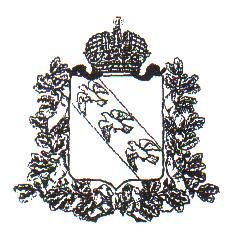 АДМИНИСТРАЦИЯ ЗАХАРКОВСКОГО СЕЛЬСОВЕТАКОНЫШЕВСКОГО РАЙОНА КУРСКОЙ ОБЛАСТИПОСТАНОВЛЕНИЕот 15.11.2018 г.                              № 55 -паОб утверждении прогноза социально-экономического развития муниципального образования «Захарковский сельсовет» Конышевского района Курской области на 2019 год и на плановый период 2020 и 2021 годовРассмотрев представленный прогноз социально-экономического развития муниципального образования «Захарковский сельсовет» Конышевского района Курской области, Администрация Захарковского сельсовета Конышевского района Курской области:1.Утвердить прогноз социально-экономического развития муниципального образования «Захарковский сельсовет» Конышевского района Курской области на 2019 год и на плановый период 2020 и 2021 годов.Глава Захарковского сельсовета                                        В.М.ЛатышевПРЕДВАРИТЕЛЬНЫЕ ИТОГИ СОЦИАЛЬНО-ЭКОНОМИЧЕСКОГО РАЗВИТИЯ ЗАХАРКОВСКОГО СЕЛЬСОВЕТА КОНЫШЕВСКОГО РАЙОНА КУРСКОЙ ОБЛАСТИ ЗА 10 МЕСЯЦЕВ 2017 ГОДА И ОЖИДАЕМЫЕ ИТОГИ ЗАХАРКОВСКОГО СЕЛЬСОВЕТА ЗА 2018 ГОД    Предварительные итоги социально-экономического развития Захарковского сельсовета Конышевского района Курской области за истекший период текущего года и ожидаемые итоги социально-экономического развития территории Захарковского сельсовета характеризуются следующими показателями.   Прогноз фонда заработной платы на 2019 год составляет 14823,9 тысяч рублей, или 103,6% к 2018 году, это свидетельствует об увеличении в 2019 году фонда заработной платы.  Среднемесячная заработная плата одного работающего на 2019 год составляет 24706 рублей 30 копеек, или 103,6% к 2018 году.  Численность занятых в экономике по Захарковскому сельсовету в 2019 году составит 50 человек, или 100% к 2018 году.  Объем реализации сельскохозяйственной продукции собственного производства сельхоз организациями на 2019 год 8073 тысяч рублей, или 100,1% к 2018 году.